Děti a správné držení tužkyPřibližně do tří let do způsobu dětské kresby a do úchopu tužky zasahovat nemusíme. Můžeme samozřejmě zkoušet pastelky do ručičky vkládat správně, tedy mezi ukazovák, prostředník a palec (tzv. špetkový úchop), ale rozhodně ne za cenu, že bychom dítě od kreslení odradili.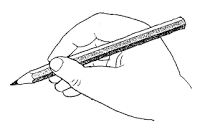 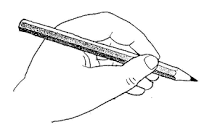 